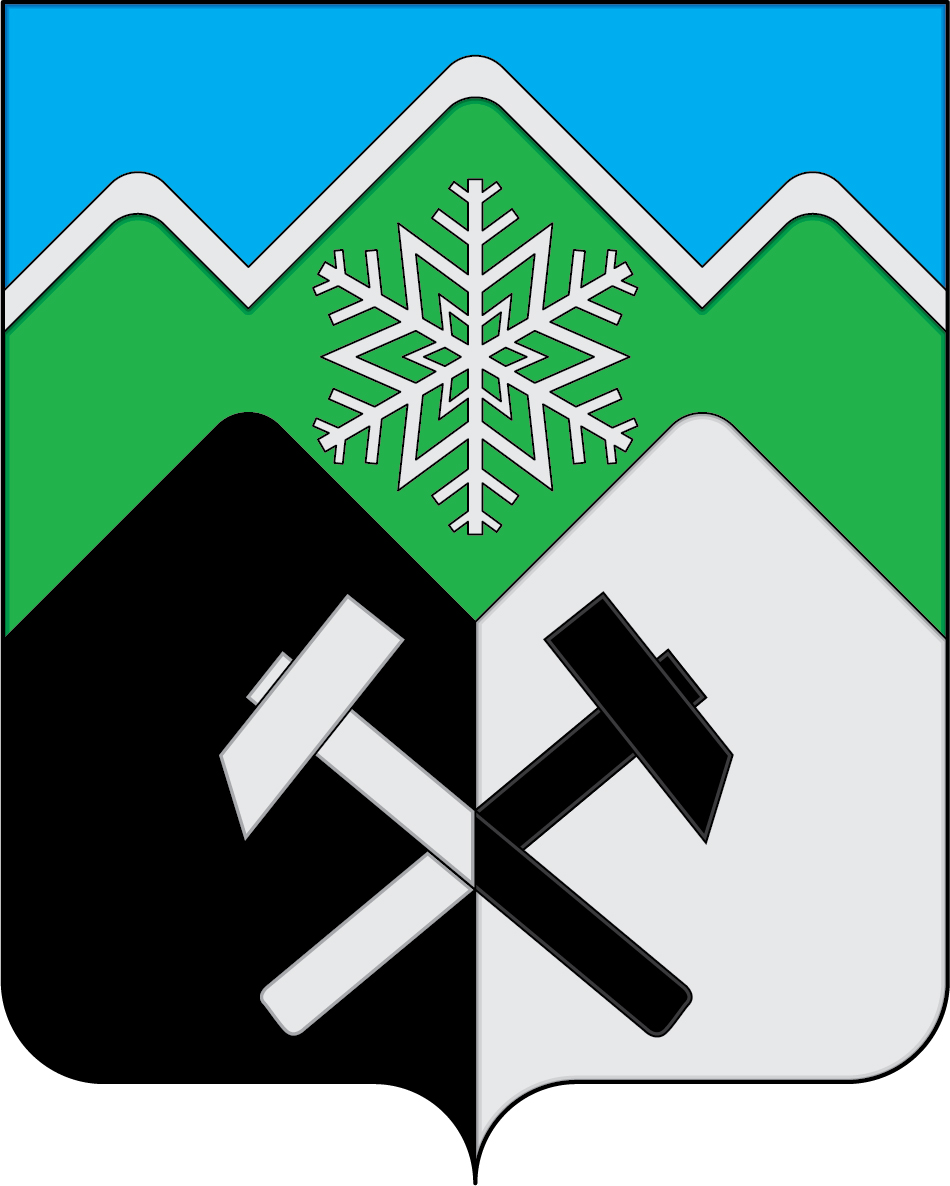 КЕМЕРОВСКАЯ ОБЛАСТЬ-КУЗБАССТАШТАГОЛЬСКИЙ МУНИЦИПАЛЬНЫЙ РАЙОНАДМИНИСТРАЦИЯТАШТАГОЛЬСКОГО МУНИЦИПАЛЬНОГО РАЙОНАПОСТАНОВЛЕНИЕот «   » _____________ 2023 №____  Об утверждении муниципальной программы«Развитие субъектов малого и среднего предпринимательства» на 2024-2026 годы»       В соответствии с Федеральным законом от 06.10.2003 № 131-ФЗ «Об общих принципах организации местного самоуправления в Российской Федерации», статьей 179 Бюджетного кодекса Российской Федерации, руководствуясь  Уставом Таштагольского муниципального района, в целях создания благоприятных условий для дальнейшего развития субъектов малого и среднего предпринимательства, администрация Таштагольского муниципального района, постановляет:1. Утвердить муниципальную программу «Развития субъектов  малого и среднего предпринимательства»  на 2024-2026 годы», согласно Приложению № 1 к настоящему постановлению.2. Пресс-секретарю Главы Таштагольского муниципального района (М. Л. Кустова) разместить настоящее постановление на официальном сайте администрации Таштагольского муниципального района в информационно-телекоммуникационной сети «Интернет».3. Контроль за исполнением постановления возложить на первого  заместителя Главы Таштагольского муниципального района по экономике   С.Е. Попова. 4. Настоящее постановление вступает в силу с момента подписания, и распространяет свое действие на правоотношения, возникшие с 01.01.2024г.Глава Таштагольского муниципального района	                  	                    	А.Г. ОрловПриложение № 1к постановлению администрации Таштагольского муниципального района                                                                    от «        »                 2023 №        -пМуниципальная программа«Развитие субъектов малого и среднего предпринимательства» на 2024-2026 годыПАСПОРТ муниципальной  программы  «Развития субъектов малого и среднего предпринимательства» на 2024-2026 годы1. Содержание проблемы и обоснование  необходимостиее решения программными методами      Развитие малого и среднего бизнеса в Таштагольском муниципальном районе является неотъемлемой частью экономики района.  Он играет большую роль в улучшении социально-экономической ситуации, обеспечении занятости населения, формировании конкурентной среды, пополнении бюджета. Ассортимент выпускаемой малым бизнесом продукции достаточно разнообразен: это одежда, мебель, строительные материалы, хлебобулочные и кондитерские изделия, сельскохозяйственная продукция, а в таких сферах как торговля и бытовое обслуживание – он стал просто незаменим.    В Таштагольском муниципальном районе продолжается реализация социальной политики в сфере торговли, которая выражается в первую очередь в создании магазинов формата «У дома», которые пользуются популярностью среди местного населения.Местные товаропроизводители имеют также возможность реализовывать свою продукцию без посредников напрямую населению на ярмарках, что также способствует сдерживанию цен на социально значимые продовольственные товары.Проводится работа по привлечению молодежи в предпринимательскую деятельность.       Во всех городских и сельских поселениях созданы отдаленные рабочие места в целях оказания оперативной  информационной и консультационной поддержки и привлечения людей к созданию собственного бизнеса.       В 2024-2026 годах финансово-кредитная поддержка должна сочетать муниципальную поддержку и координацию деятельности организаций, содействующих повышению инвестиционной активности малого и среднего предпринимательства. Основные средства финансово-кредитной поддержки малого и среднего предпринимательства будут направлены на инвестирование проектов в сфере производства услуг, жилищно-коммунального хозяйства, строительства, туризма.       Достичь увеличения численности субъектов малого предпринимательства, повышения занятости населения в сфере малого предпринимательства можно только путем активизации механизмов государственной поддержки малого и среднего предпринимательства, в связи, с чем возникает необходимость принятия очередной программы поддержки субъектов малого и среднего предпринимательства в Таштагольском муниципальном районе, в рамках которой необходимо продолжить работу по совершенствованию нормативной правовой базы, разработке новых механизмов доступа субъектов малого и среднего предпринимательства к кредитным ресурсам, созданию и развитию инфраструктуры поддержки малого предпринимательства, что сохранит уже существующие благоприятные условия для развития малого предпринимательства в Таштагольском муниципальном районе и обеспечит дополнительные возможности для нового этапа его развития.Наиболее острыми проблемами, сдерживающими развитие малого и среднего предпринимательства, являются:     - недостаток собственных финансовых средств;     - трудности имущественного обеспечения».Принятие Программы обусловлено необходимостью комплексной увязки мероприятий по развитию потребительского рынка в районе, а также консолидации усилий органов  местного самоуправления и бизнеса.2. Цели и задачи ПрограммыТаштагольский муниципальный район является монопрофильным муниципальным образованием. Необходимо  устранить  диспропорции в экономике района, что без развития МСП  недостижимо. Основная  цель программы  -обеспечение устойчивого развития предпринимательства, как важнейшего компонента формирования оптимальной территориальной и отраслевой экономики, как способа создания новых рабочих мест, рационального использования природных, материальных и трудовых ресурсов, как одного из источников пополнения бюджета; - создание благоприятных условий для развития потребительского рынка; -награждение лучших руководителей предприятий (работников) потребительского рынка на приеме Главы Таштагольского муниципального района. Основные задачи Программы является: механизм  поддержки для предпринимателей в  2024 году  сформирован в соответствии с Национальным проектом   «Малое и среднее предпринимательство и поддержка индивидуальной предпринимательской инициативы» (и представляют собой меры):- финансовой поддержки;- консультационной,- информационной поддержки;- имущественной поддержки;          - а также  меры по развитию экспортного потенциала малых предприятий и сельскохозяйственной кооперации.3. Система программных мероприятийВ рамках основной Программы предполагается осуществить комплекс взаимоувязанных и скоординированных по времени мероприятий, определенных исходя из целей и задач Программы. Программные мероприятия структурированы  по следующим направлениям:  1. Совершенствование системы нормативного правового обеспечения предпринимательской деятельности; 2. Совершенствование механизмов финансово-кредитной поддержки  субъектов МСП;3. Развитие и повышение эффективности функционирования инфраструктуры поддержки субъектов МСП;4. Имущественная поддержка МСП;5. Информационная и консультационная поддержка субъектов МСП.В рамках  Подпрограммы планируется достигнуть следующих результатов:1. Рост физических объемов розничного товарооборота на 102 процента ежегодно.2. Рост обеспеченности населения района торговой площадью 5-6 квадратных метров на 1 жителя  района в год,3. Создание около 20 новых рабочих мест на предприятиях торговли, общественного питания;4. Привлечение инвестиционных ресурсов из внебюджетных источников на развитие инфраструктуры, строительство и реконструкцию предприятий оптовой и розничной торговли не менее 2,5 млн.  руб. в год,4. Ресурсное обеспечение ПрограммыОбщая потребность в финансовых ресурсах на реализацию мероприятий Программы – 560 тыс. руб.Средства местного бюджета 560 тыс. руб.в т.ч. по годам:на 2024 г. - 320  тыс. руб.на 2025 г. - 120 тыс.руб.на 2026 г. - 120  тыс. руб.Объемы финансирования из местного бюджета подлежат ежегодному уточнению, исходя из возможностей  бюджета на соответствующий  финансовый год. В целях содействия в реализации мероприятий Программы возможно дополнительное финансирование из иных не запрещенных законодательством источников.5. Оценка эффективности реализации ПрограммыЭффективность реализации Программы будет оцениваться исходя из следующих показателей. Экономический эффект обусловлен ростом:-    количество субъектов малого и среднего предпринимательства;-  объемов налоговых поступлений от малых и средних предприятий в бюджет района, их удельным весом в общей структуре поступлений;- объемов выпуска продукции и услуг.Социальный эффект обусловлен увеличением:- численности занятых в малом и среднем предпринимательстве, доли работников малых и средних предприятий в общем объеме занятого населения;-  повышение уровня средней заработной платы;- повышение профессиональных знаний и навыков, достижение высокой культуры обслуживания достигается в результате проведения конкурсов профессионального мастерства, совещаний, семинаров, круглых столов, и т.д.Таким образом, на основе прогноза развития малого  и среднего предпринимательства в результате  реализации мероприятий Программы в течении 3-х лет предполагается достичь:сохранение устойчиво работающих субъектов малого и среднего предпринимательства и увеличение зарегистрированных индивидуальных предпринимателей и юридических лиц на уровне 4 % в год;увеличение численности работающего населения в сфере малого и среднего предпринимательства на уровне 5% в год;увеличение доли малого и среднего предпринимательства в общем объеме отгруженной продукции до 5% в год;увеличение налоговых поступлений от деятельности субъектов малого и среднего предпринимательства на уровне не менее 5% в год.Эффективность реализации Программы будет оцениваться исходя из следующих экономических показателей:1. Рост физических объемов розничного товарооборота на 2 процента в год (в сопоставимых ценах);2. Рост оборота розничной торговли в расчете на душу населения:2024 год – 40 тыс. рублей,2025 год – 40 тыс. рублей,2026 год – 40 тыс. рублей.3. Рост обеспеченности населения района площадью торговых объектов:2024 год – 580 кв. метров на 1000 человек,2025 год – 585 кв. метров на 1000 человек,2026 год – 575 кв. метров на 1000 человек.4. Создание около 20 новых рабочих мест в год на предприятиях торговли, общественного питания, увеличение занятости населения;5. Привлечение инвестиционных ресурсов из внебюджетных источников на развитие инфраструктуры, строительство и реконструкцию предприятий оптовой и розничной торговли:     2024 год – 2,5 млн. рублей,    2025 год – 2,5 млн. рублей,    2026 год –3 млн. рублей.6. Упорядочение размещения нестационарных торговых объектов,7. Повышение экономической (ценовой) и территориальной доступности торговых, бытовых услуг населению Таштагольского муниципального района,8. Улучшение обслуживания сельских поселений за счет расширения объектов потребкооперации,9. Повышение профессиональных знаний и навыков, достижение высокой культуры обслуживания достигается в результате проведения конкурсов профессионального мастерства, совещаний, семинаров, круглых столов, и т.д.Сведения о планируемых значениях целевых показателей(индикаторов) муниципальной программы6. Организация управленияпрограммой и контроль за ходом ее реализацииДиректор Программы несет ответственность за реализацию и конечные результаты Программы, рациональное использование выделяемых на ее выполнение финансовых средств, организует управление реализацией Программы.Директор Программы по окончанию года разрабатывает и составляет отчет о реализации Программы.7. Программные мероприятияНаименование муниципальной программыМуниципальная программа «Развития субъектов малого и среднего предпринимательства» на 2024 - 2026 годы (далее - Программа)Директор муниципальной программыПервый заместитель Главы Таштагольского муниципального района по экономике Попов С.Е.Ответственный исполнитель (координатор)Начальник отдела поддержки малого и среднего бизнеса  администрации Таштагольского  муниципального района Яхно Н.С.;Начальник отдела потребительского рынка и ценообразования администрации Таштагольского  муниципального района Исполнители муниципальной программы Отдел поддержки малого и среднего бизнеса  администрации Таштагольского  муниципального.Отдел потребительского рынка и ценообразования администрации Таштагольского  муниципального района. Наименование подпрограмм-Поддержка малого и среднего предпринимательства-Развитие потребительского рынка  в Таштагольском муниципальном районе.Цели муниципальной программы-Улучшение условий для  развития малого и среднего предпринимательства и повышения его вклада в социально-экономическое развитие Таштагольского муниципального района, насыщение рынка конкурентоспособной продукцией, произведенной субъектами малого и  среднего предпринимательства, увеличение налоговых поступлений в бюджеты всех уровней от предпринимательской деятельности;-Повышение роли малого и среднего предпринимательства в реализации социальной политики, увеличение численности работающего населения в сфере малого и среднего предпринимательства;-Повышение профессионального мастерства среди предприятий и предпринимателей потребительского рынка.Задачи муниципальной программы - формирование  благоприятной среды для развития в сфере малого и среднего предпринимательства; - решение проблем занятости трудоспособного населения; - насыщение рынка потребительских товаров и услуг за счет развития соответствующих производств; - достижение высокой конкурентоспособности местной продукции; - развитие интеллектуального и инновационного потенциала; - создание благоприятной (стабильной) социально-политической обстановки в муниципальном образовании, формирование среднего класса; - повышение предпринимательской культуры населения; - улучшение системы доступа малых и средних предпринимателей к необходимым ресурсам (земля, помещения, присоединение   к электросетям  /газопроводам/ тепловым и водоканальным сетям, оборудование, имущество и др.);- развитие инфраструктуры поддержки малого и среднего предпринимательства;- диверсификации сфер деятельности (производство, строительство, здравоохранение, сельское хозяйство), устранение сложившихся диспропорций; - развитие внешнеэкономической деятельности малых и средних  предприятий, привлечение зарубежных инвестиций;-развитие конкуренции в сфере торговой деятельности  повышение профессионального мастерства, улучшение культуры и качества обслуживания населения, расширение перечня и предоставление качественных бытовых услуг населению Таштагольского муниципального района.                                Срок реализации муниципальной программы2024 - 2026 годыОбъемы и источникиФинансирования муниципальной программы в целом и с разбивкой по годам ее реализацииОбщая потребность в финансовых ресурсах на реализацию мероприятий Программы – 560 тыс. руб.Средства местного бюджета 560 тыс. руб.в т.ч. по годам:на 2024 г. - 320  тыс. руб.на 2025 г. - 120 тыс.руб.на 2026 г. - 120  тыс. руб.Ожидаемые конечные результаты реализации Программы1.  Сохранение устойчиво работающих субъектов малого и среднего предпринимательства и увеличение зарегистрированных индивидуальных предпринимателей и юридических лиц на уровне 4 % в год;2.  Увеличение численности работающего населения в сфере малого и среднего предпринимательства на уровне 5% в год;3.  Увеличение доли малого и среднего предпринимательства в общем объеме отгруженной продукции до 5% в год;4.  Увеличение налоговых поступлений от деятельности субъектов малого и среднего предпринимательства на уровне не менее 5% в год;5.  Расширение рынков сбыта товаров и услуг субъектов малого и среднего предпринимательства;6.  Повышение профессионального мастерства работников потребительского рынка:- стимулирование творческих идей среди работников торговли, общественного питания и бытового обслуживания,- улучшение культуры и качества обслуживания населения в предприятиях торговли и общественного питания,- увеличение перечня бытовых  услуг,- обмен опытом при партнерском сотрудничестве предприятий и предпринимателей,- привлечение широкого круга потребителей.                                            Наименование целевого показателя (индикатора)ЕдиницаизмеренияПлановое значение целевого показателя(индикатора)Плановое значение целевого показателя(индикатора)Плановое значение целевого показателя(индикатора)Наименование целевого показателя (индикатора)Очередной год 2024г.Первый год планового периода 2025г.Второй год планового периода 2026г123451. Участие в выставках-ярмарках; субсидирование расходов на участие субъектов малого и среднего предпринимательства в выставках - ярмарках, проводимых на территории Кемеровской области, а также в зарубежных и российских выставках, форумахЕд.3452. Информационная поддержке субъектов малого и среднего бизнеса (сюжеты, статьи)Ед.3343.Темп роста оборота розничной  
торговли к предыдущему году   процентов102,0102,0102,04.Оборот розничной торговли на  
душу населения                тыс.    
рублей4040405.Обеспеченность населения      
района площадью торговых     
объектов                      кв. метров 
на 1000  
человек5805855756.Создание новых рабочих мест   
на предприятиях потребительского рынка        единиц2020207.Привлечение инвестиционных    
ресурсов из негосударственных 
источников на развитие        
инфраструктуры, строительство 
и реконструкцию предприятий   потребительского рынкамлн.    
рублей2,52,53,0МероприятияОбъем финансирования, тыс.руб.Объем финансирования, тыс.руб.Объем финансирования, тыс.руб.Объем финансирования, тыс.руб.МероприятияВсего202420252026Подпрограмма «Поддержка малого и среднего предпринимательства»500300100100Местный бюджет5003001001001. Участие в выставках-ярмарках; субсидирование расходов на участие субъектов малого и среднего предпринимательства в выставках - ярмарках, проводимых на территории Кемеровской области, а также в зарубежных и российских выставках, форумах4603008080Местный бюджет46030080802. Информационная  поддержка субъектов малого и среднего бизнеса (сюжеты, статьи, буклеты и т.д.)40-2020Местный бюджет40-2020Подпрограмма«Развитие потребительского рынка  в Таштагольском муниципальном районе»60202020Местный бюджет602020201. Организация торжественного приема руководителей и ветеранов Главой Таштагольского района, посвященного празднованию Дня торговли.60202020Местный бюджет60202020Итого по программе560320120120Местный бюджет560320120120